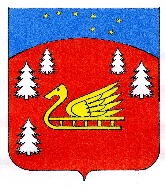 Администрация муниципального образованияКрасноозерное сельское поселение муниципального образованияПриозерский муниципальный район Ленинградской области                                                    П О С Т А Н О В Л Е Н И Е                        Рассмотрев информацию Приозерского городского прокурора от 17.03.2020 №22-129-2020, руководствуясь Указом Президента РФ №821 от 01.07.2010  «О комиссиях по соблюдению требований к служебному поведению федеральных государственных служащих и урегулированию конфликта интересов», Федеральным законом от 25.12.2008 №273-ФЗ «О противодействии коррупции», Уставом муниципального образования Красноозерное сельское поселение, администрация муниципального образования Красноозерное сельское поселение муниципального образования Приозерский муниципальный район Ленинградской области ПОСТАНОВЛЯЕТ:1. Внести в Положение о порядке предотвращения и (или) урегулирования конфликта интересов в отношении руководителя муниципального учреждения, учредителем которого является администрация муниципального образования Красноозерное сельское поселение муниципального образования Приозерский муниципальный район Ленинградской области, утвержденное Постановлением администрации муниципального образования Красноозерное сельское поселение муниципального образования Приозерский муниципальный район Ленинградской области № 59 от 18.03.2020 следующие изменения:1.1. Пункт 4.1 Положения изложить в следующей редакции:«4.1. В течение трех рабочих дней глава администрации муниципального образования Красноозерное сельское поселение муниципального образования Приозерский муниципальный район Ленинградской области рассматривает поступившее уведомление и передает его на рассмотрение в Комиссию по соблюдению требований к служебному поведению муниципальных служащих и урегулированию конфликта интересов администрации муниципального образования Красноозерное сельское поселение.Копии протокола заседания комиссии в 7-дневньй срок со дня заседания направляются главе администрации, полностью или в виде выписок из него, а также всем заинтересованным лицам.Глава администрации обязан рассмотреть протокол заседания комиссии вправе учесть, в пределах своей компетенции, содержащиеся в нем рекомендации при принятии решения о мерах по предотвращению и (или) урегулированию конфликта интересов. Предотвращение и (или) урегулирование конфликта интересов может состоять в изменении должностного положения (перераспределении функций) руководителя муниципального учреждения, являющегося стороной конфликта интересов, вплоть до его отстранения от исполнения должностных обязанностей в установленном порядке. Кроме того, могут быть приняты иные меры по решению главы администрации.Решение о мерах по предотвращению и (или) урегулированию конфликта интересов принимается в форме муниципального правового акта. Контроль за реализацией данного правового акта осуществляется лицом, назначенным главой администрации муниципального образования Красноозерное сельское поселение муниципального образования Приозерский муниципальный район Ленинградской области.»2. Опубликовать данное постановление в средствах массовой информации и в информационно-телекоммуникационной сети Интернет на официальном сайте администрации муниципального образования Красноозерное сельское поселение http://krasnoozernoe.ru/.5. Постановление вступает в силу со дня его официального опубликования.   6. Контроль за исполнение настоящего Постановления оставляю за собой.                   Глава администрации                                                    А. Н. РадецкийИсп. Максимова Е.А. тел.:8(81379)67-516    Разослано: дело-2, прокуратура-1, КМУК «Красноозерненское КО»-1от  30   марта 2020  года                      № 65«О внесении изменений и дополнений в правовые акты о порядке предотвращения и (или) урегулирования конфликта интересов»